
Активисты ШАН нашего лицея стали победителями в треке «Наука» Всероссийской программы по развитию образовательного туризма для детей и молодежи «Классная страна».

Программа путешествия «Запусти реакцию! Добудь. Узнай. Преобразуй» рассчитана на учеников 9-11 классов. Образовательный маршрут позволит ознакомиться с полным циклом добычи, переработки и обогащения угля, посетить лаборатории и вузы, входящие в научно-образовательный центр «Кузбасс».

Победители программы были объявлены в Москве. Награждение прошло в рамках Всероссийского профессионального форума АСИ «Классная страна». Организатор программы — Агентство стратегических инициатив при поддержке Министерства просвещения России и Минэкономразвития.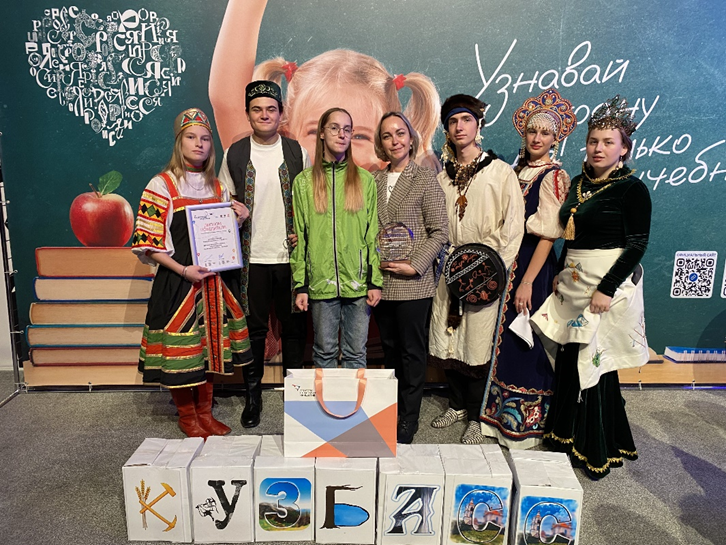 